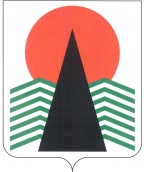 АДМИНИСТРАЦИЯ  НЕФТЕЮГАНСКОГО  РАЙОНАпостановлениег.НефтеюганскО внесении изменений в постановление администрации Нефтеюганского района от 14.12.2016 № 2292-па «Об утверждении состава Межведомственной комиссии муниципального образования Нефтеюганский район по противодействию экстремистской деятельности»В соответствии с постановлением администрации Нефтеюганского района 
от 28.11.2016 № 2123-па-нпа «О Межведомственной комиссии муниципального образования Нефтеюганский район по противодействию экстремистской деятельности», в связи с кадровыми изменениями  п о с т а н о в л я ю:Внести изменения в приложение к постановлению администрации Нефтеюганского района от 14.12.2016 № 2292-па «Об утверждении состава Межведомственной комиссии муниципального образования Нефтеюганский район 
по противодействию экстремистской деятельности», изложив приложение 
к постановлению в редакции согласно приложению к настоящему постановлению.Настоящее постановление подлежит размещению на официальном сайте органов местного самоуправления Нефтеюганского района.Контроль за выполнением постановления осуществляю лично.Глава района							Г.В.ЛапковскаяПриложение к постановлению администрации Нефтеюганского районаот 11.06.2019 № 1252-па«Приложение к постановлению администрации Нефтеюганского районаот 14.12.2016 № 2292-паСОСТАВ Межведомственной комиссии муниципального образования Нефтеюганский район по противодействию экстремистской деятельности11.06.2019№ 1252-па№ 1252-паЛапковскаяГалина ВасильевнаГлава Нефтеюганского района, председатель комиссии КудашкинСергей Андреевичпервый заместитель главы Нефтеюганского района, заместитель председателя комиссииШатскихСергей Александровичначальник 5 отделения Службы по Ханты-Мансийскому автономному округу Регионального управления Федеральной службы безопасности 
по Тюменской области, заместитель председателя комиссии (по согласованию)Никитина Светлана Евгеньевназаместитель начальника управления по связям 
с общественностью администрации Нефтеюганского района, ответственный секретарь комиссии.Члены комиссии:Члены комиссии:Члены комиссии:КотоваТатьяна Георгиевнапредседатель Думы Нефтеюганского района, 
член политического совета местного отделения 
ВПП «ЕДИНАЯ РОССИЯ» Нефтеюганского района Михалев Владлен Геннадьевичзаместитель главы Нефтеюганского районаКотоваНадежда Васильевнадиректор департамента образования и молодежной политики Нефтеюганского районаАндреевский Александр Юрьевичдиректор департамента культуры и спорта Нефтеюганского районаХодина Елена Михайловнаначальник отдела информационной политики 
МКУ «Управление по делам администрации района»Джусоев Гурам Петрович	начальник отдела Министерства внутренних дел России по Нефтеюганскому району 
(по согласованию)Мурзаков Виктор Петровичнастоятель Местной религиозной организации православного Прихода храма Святой Троицы пгт.Пойковский (по согласованию)Почоев Абдукодирхон Абдукаюмовичимам-хатыб Местной мусульманской религиозной организации гп.Пойковский (по согласованию)МихайловАлексей Андреевичдиректор Благотворительного фонда «Благодарность» (по согласованию).».